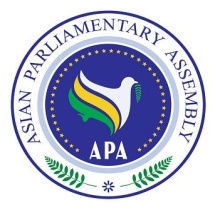 Draft Resolution on Good GovernanceSC-Political/Draft Res/2021/02         -- December 2021We, the Members of the Asian Parliamentary Assembly,Realizing that good governance is inextricably linked to sustainable development, which leads to stability and prosperity;Taking in to account all characteristic of Good Governance and their effects on achievement of SDGs and prosperity of human being; Recognizing the importance of good governance in the achievement of SDGs as one of means to build peaceful, just and inclusive societies;We stress to ensure that the law is applied fairly to all individuals, groups, institutions and bodies of the state in a fair and equal manner. (UAE)Reiterate that good governance is a key to achieving inclusive economic, social and institutional development and human development (UAE);Recognizes that transparency in all its forms and manifestations, free, responsible media, popular participation in government, and a vibrant civil society are the pillars of good governance and effective roles of parliament (UAE);Stresses upon the Member Parliaments to identify gaps in governance which may lead to poverty, injustice and inequality and societal corruption (UAE);Calls upon Member Parliaments to ensure as appropriate enhanced participation of women, youth and persons belonging to national or ethnic, religious and linguistic minorities in the national political process;